Wrocław 25.09.2020 r.1500-OAG.2300.   .2020	                                                                        Adresat:                                                                        wszyscy zainteresowani WykonawcyOgłoszenie o zamówieniuna zakup papieru ksero formatu A4 w ilości 2000 ryz wraz z dostawą do siedziby KRUS OR we Wrocławiu.                                  (dostawa/usługa/robota budowlana)Postępowanie o wartości nie przekraczającej progu stosowania ustawy z dnia 29 stycznia 2004 r. Prawo zamówień publicznych, określonego w art. 4 pkt 8 (poniżej 30 000 EURO)Nazwa i adres Zamawiającego: Kasa Rolniczego Ubezpieczenia Społecznego Oddział Regionalny we Wrocławiu ul. Powstańców Śląskich 6253-333 WrocławOpis przedmiotu zamówienia:Przedmiotem zamówienia  jest zakup papieru ksero formatu A4 w ilości 2000 ryz wraz z dostawą do KRUS OR we Wrocławiu. Papier  w klasie „A” przeznaczony do użytku we wszystkich urządzeniach biurowych oraz maszyn szybko kopiujących, gwarantujących bezawaryjne drukowanie dla Oddziału Regionalnego KRUS we Wrocławiu o następujących parametrach technicznych: papier ksero biały do drukarek atramentowych i laserowych, po 500 arkuszy w ryzie, gramaturze 80 +/- 2 (g/m²), białość minimum 166 +/- według skali białości CIE, grubość minimum 108 +/- 3 (µm), wilgotność 3,6 – 5%, nieprzezroczystość minimum 93 +2/-1 (%), gładkość (szorstkość Bendtsen) minimum 160+/-50 (cm³/min). Papier ksero stanowiący przedmiot zamówienia winien być nowy, pochodzący z bieżącej produkcji, kompletny, zdatny do użytku przez okres  co najmniej 12 miesięcy od dnia dostawy oraz posiada wymagane prawem atesty  i certyfikaty.Przedmiot zamówienia obejmuje również rozładunek z wniesieniem papieru na parter budynku  w miejscu dostawy.Szczegółowe warunki realizacji zamówienia zostały określone we Wzorze umowy, który stanowi Załącznik nr 2 do Ogłoszenia.warunki gwarancji: minimum 12 miesięcy;warunki płatności: 14 dni od dnia dostarczenia prawidłowo wystawionej faktury            VAT wraz z protokołem odbioru;warunki dostawy w dni robocze w godz. 8.00 do 13.00-KRUS OR we Wrocławiu, ul. Powstańców Śląskich 62; 53-333 Wrocław tel. 71-367-18-44.3. Termin wykonania zamówienia:  nie później niż do 16 października 2020 roku.4.  Kryteria oceny ofert: cena 100 %.                                                                                Zamawiający dokona wyboru najkorzystniejszej oferty na podstawie kryterium - najniższa cena za całość zamówienia.5. Sposób przygotowania oferty oraz miejsce i termin składania ofert.Zaleca się, aby Wykonawca przygotowując ofertę na przedmiotowe zamówienie wykorzystał Formularz ofertowy, który stanowi Załącznik nr 1 do Ogłoszenia            o zamówieniu.Wypełniony formularz musi być podpisany przez osobę/by uprawnione do składania oświadczeń woli w imieniu Wykonawcy. Podpis musi być sporządzony w sposób umożliwiający jego identyfikację czytelnie: (imię i nazwisko) lub nieczytelnie          (z pieczątką imienną).Ofertę należy złożyć w formie pisemnej:            a) osobiście w siedzibie: KRUS OR we Wrocławiu, ul. Powstańców Śląskich 62,                     53-333 Wrocław, pokój nr 106 Sekretariat,            b) przesłać na adres: KRUS OR we Wrocławiu, ul. Powstańców Śląskich 62,                                         53-333 Wrocław,             c) faxem na numer: 71 367 29 38,                        d) w wersji elektronicznej na e-mail: wroclaw@krus.gov.pl	w nieprzekraczalnym terminie: do dnia 02 października 2020 r. do godz. 12.00.Oferty otrzymane po terminie składania ofert nie będą poddawane ocenie. Do oferty muszą być dołączone następujące dokumenty: wypełniony i podpisany Formularz oferty,parafowany Wzór umowy,dokument (np. Pełnomocnictwo) potwierdzający uprawnienie osoby podpisującej Formularz oferty do składania oświadczeń woli w imieniu Wykonawcy w przypadku, gdy oferty podpisują osoby nie wymienione w dokumentach rejestrowych firmy.dokumenty działalności firmy (KRS lub zaświadczenie o wpisie do ewidencji działalności gospodarczej).6. Termin związania ofertą wynosi: 30 dni od upływu terminu składania ofert.7. Dokonując oceny ofert Zamawiający może żądać udzielenia przez Wykonawców wyjaśnień dotyczących treści złożonej oferty oraz wzywać do uzupełnienia dokumentów.8. Dokonując oceny ofert Zamawiający poprawi oczywiste omyłki pisarskie i rachunkowe z uwzględnieniem konsekwencji rachunkowych dokonanych poprawek, niezwłocznie zawiadamiając o tym Wykonawcę, którego oferta została poprawiona.9. Jeżeli nie można wybrać najkorzystniejszej oferty z uwagi na to, że dwie lub więcej ofert przedstawia taki sam bilans ceny, Zamawiający wzywa Wykonawców , którzy złożyli te oferty, do złożenia w terminie określonym przez Zamawiającego ofert dodatkowych, których ceny nie mogą być wyższe niż zaoferowane w pierwotnie złożonych ofertach.10. Skutki finansowe jakichkolwiek błędów w kalkulacji kosztów dokonanych przez Wykonawcę obciążają Wykonawcę zamówienia – musi on przewidzieć wszystkie okoliczności, które mogą wpłynąć na cenę zamówienia.11. Zamawiający w celu wypełnienia obowiązku informacyjnego oraz ochrony interesów osób fizycznych, których dane pozyska w niniejszym postępowaniu, w załączeniu przekazuje Wykonawcom klauzulę „RODO”. Załączniki do Ogłoszenia o zamówieniu: Załącznik nr 1- Formularz oferty,Załącznik nr 2- Wzór umowy. 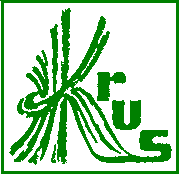 K a s a  R o l n i c z e g o  U b e z p i e c z e n i a  S p o ł e c z n e g oO d d z i a ł  R e g i o n a l n y  w e  W r o c ł a w i uul. Powstańców Śląskich  62,  53-333 WrocławSekretariat  tel. 71 367-18-44, fax  71 367-29-38Informacja: ubezpieczeniowa tel. 71 367-85-18, emerytalno-rentowa tel. 71 367-59-71www.krus.gov.pl, e-mail: wroclaw@krus.gov.pl